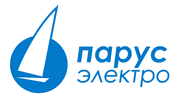 Форма проверки готовности объекта к шеф-монтажным работам (ШМР)








Примечание: Кабели и защитные автоматы обязательно должны соответствовать рекомендуемым для данного изделия. В руководстве по эксплуатации указано, какие сечения и номиналы необходимо использовать. Если по какой-либо причине, кабели или автоматы не соответствуют рекомендованным, то укажите здесь причину: 
Внимание! При несоответствии кабелей и автоматов рекомендованным, в акт ПНР вносится соответствующее замечание. 
Внимание! Кабели должны быть промаркированы. 

Если проекта нет, то требуется обязательно изобразить план расстановки с габаритными размерами ниже.Если используются стеллажи для АКБ, то обязательно указать, как проходит кабельная линия от стеллажа с АКБ к ИБП.


Примечание: габариты и вес оборудования указаны в руководстве по эксплуатации.

Для проведения ШМР на объекте должны присутствовать представители организации, которая проводила монтажные работы. Это необходимо, чтобы ее представители могли оперативно устранить недостатки своих монтажных работ в случае, если они будут выявлены. 
Также на объекте должны присутствовать уполномоченные представители заказчика для принятия работ и подписания акта. 










 
Обращаем ваше внимание: 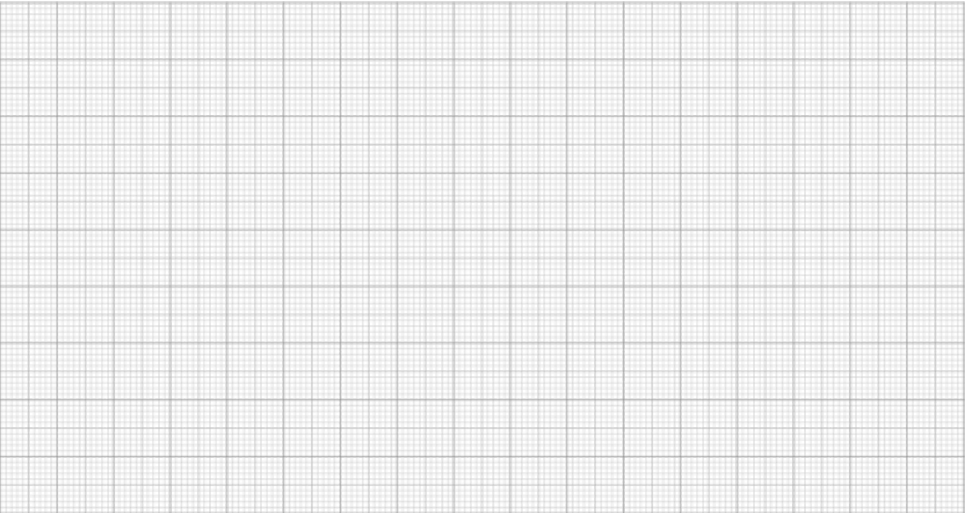 Форма проверки готовности объекта должна быть заполнена, подписана и направлена в адрес сервисной службы "Парус электро" до проведения работ. Мы оставляем за собой право запланировать проведение работ в течение 2 недель с момента подачи заявки и заполненной формы проверки готовности объекта к проведению ШМР, содержащую корректную информацию. В случае, если предоставлена неполная или некорректная информация, форму готовности нужно будет переделать.В руководстве по эксплуатации вы сможете найти все необходимые требования к установке ИБП. Если какую-либо информацию найти не удалось, вы можете запросить ее на нашей почте технической поддержки: support@parus-electro.ru		


1.Название компании:2.Адрес объекта:3.Контактное лицо на объекте:Контактное лицо на объекте:Контактное лицо на объекте:3.Телефон:3.Адрес электронной почты: Адрес электронной почты: 4.Лицо, ответственное за подготовку к ШМР:Лицо, ответственное за подготовку к ШМР:Лицо, ответственное за подготовку к ШМР:4.Телефон:4.Адрес электронной почты: Адрес электронной почты: 5Модель и серийный номер ИБП:Модель и серийный номер ИБП:5Модель и количество стеллажей АКБ:Модель и количество стеллажей АКБ:Модель и количество стеллажей АКБ:5Модель и количество АКБ:        5Используется Щит Батарейный Объединительный:   Используется Щит Батарейный Объединительный:   Используется Щит Батарейный Объединительный:   Используется Щит Батарейный Объединительный:   Используется Щит Батарейный Объединительный:   Используется Щит Батарейный Объединительный:   Используется Щит Батарейный Объединительный:   5Используется Щит внешнего байпаса:   Используется Щит внешнего байпаса:   Используется Щит внешнего байпаса:   5Если да, то указать, подключен ли сигнальный кабель:  Если да, то указать, подключен ли сигнальный кабель:  Если да, то указать, подключен ли сигнальный кабель:  Если да, то указать, подключен ли сигнальный кабель:  Если да, то указать, подключен ли сигнальный кабель:  Если да, то указать, подключен ли сигнальный кабель:  Если да, то указать, подключен ли сигнальный кабель:  Если да, то указать, подключен ли сигнальный кабель:  Если да, то указать, подключен ли сигнальный кабель:  5Если да, то указать тип дополнительного контакта (НЗ или НР):  Если да, то указать тип дополнительного контакта (НЗ или НР):  Если да, то указать тип дополнительного контакта (НЗ или НР):  Если да, то указать тип дополнительного контакта (НЗ или НР):  Если да, то указать тип дополнительного контакта (НЗ или НР):  Если да, то указать тип дополнительного контакта (НЗ или НР):  Если да, то указать тип дополнительного контакта (НЗ или НР):  Если да, то указать тип дополнительного контакта (НЗ или НР):  Если да, то указать тип дополнительного контакта (НЗ или НР):  Если да, то указать тип дополнительного контакта (НЗ или НР):  5ИБП подключен в параллельном режиме:  ИБП подключен в параллельном режиме:  ИБП подключен в параллельном режиме:  ИБП подключен в параллельном режиме:  ИБП подключен в параллельном режиме:  5Если да, то указать, сколько ИБП в параллели:      Если да, то указать, сколько ИБП в параллели:      Если да, то указать, сколько ИБП в параллели:      Если да, то указать, сколько ИБП в параллели:      Если да, то указать, сколько ИБП в параллели:      Если да, то указать, сколько ИБП в параллели:      5Используется ли кнопка АОП:    Используется ли кнопка АОП:    5Если да, то указать, подключен ли сигнальный кабель:Если да, то указать, подключен ли сигнальный кабель:Если да, то указать, подключен ли сигнальный кабель:Если да, то указать, подключен ли сигнальный кабель:Если да, то указать, подключен ли сигнальный кабель:Если да, то указать, подключен ли сигнальный кабель:Если да, то указать, подключен ли сигнальный кабель:Если да, то указать, подключен ли сигнальный кабель:5Если да, то указать тип кнопки: Если да, то указать тип кнопки: 6Оборудование в полном объеме получено заказчиком:6Оборудование не имеет видимых дефектов, упаковка не была повреждена:Оборудование не имеет видимых дефектов, упаковка не была повреждена:6Оборудование снято с паллет и расставлено и подключено согласно проекту:Оборудование снято с паллет и расставлено и подключено согласно проекту:Оборудование снято с паллет и расставлено и подключено согласно проекту:7Укажите марку и сечение кабеля основного ввода ИБП:Укажите марку и сечение кабеля основного ввода ИБП:Укажите марку и сечение кабеля основного ввода ИБП:Укажите марку и сечение кабеля основного ввода ИБП:Укажите марку и сечение кабеля основного ввода ИБП:7Укажите марку и сечение кабеля ввода байпас: Укажите марку и сечение кабеля ввода байпас: 7Укажите марку и сечение кабеля вывода ИБП: 7Укажите марку и сечение кабеля от Стеллажа АКБ к ИБП:Укажите марку и сечение кабеля от Стеллажа АКБ к ИБП:Укажите марку и сечение кабеля от Стеллажа АКБ к ИБП:Укажите марку и сечение кабеля от Стеллажа АКБ к ИБП:Укажите марку и сечение кабеля от Стеллажа АКБ к ИБП:Укажите марку и сечение кабеля от Стеллажа АКБ к ИБП:7Укажите номинал и характеристику автомата ввода ИБП: Укажите номинал и характеристику автомата ввода ИБП: Укажите номинал и характеристику автомата ввода ИБП: Укажите номинал и характеристику автомата ввода ИБП: Укажите номинал и характеристику автомата ввода ИБП: Укажите номинал и характеристику автомата ввода ИБП: 7Укажите номинал и характеристику автомата ввода байпас:Укажите номинал и характеристику автомата ввода байпас:Укажите номинал и характеристику автомата ввода байпас:Укажите номинал и характеристику автомата ввода байпас:Укажите номинал и характеристику автомата ввода байпас:Укажите номинал и характеристику автомата ввода байпас:7Укажите номинал и характеристику автомата вывода ИБП: Укажите номинал и характеристику автомата вывода ИБП: Укажите номинал и характеристику автомата вывода ИБП: Укажите номинал и характеристику автомата вывода ИБП: Укажите номинал и характеристику автомата вывода ИБП: Укажите номинал и характеристику автомата вывода ИБП: 7Все кабели проложены и подключены к ИБП: 7Контролируется ли в помещении температура и влажность: Контролируется ли в помещении температура и влажность: Контролируется ли в помещении температура и влажность: Контролируется ли в помещении температура и влажность: Контролируется ли в помещении температура и влажность: Контролируется ли в помещении температура и влажность: 7Стеллажи с АКБ собраны и подключены к ИБП: Стеллажи с АКБ собраны и подключены к ИБП: Стеллажи с АКБ собраны и подключены к ИБП: 7В помещении завершены строительные и отделочные работы: В помещении завершены строительные и отделочные работы: В помещении завершены строительные и отделочные работы: В помещении завершены строительные и отделочные работы: В помещении завершены строительные и отделочные работы: В помещении завершены строительные и отделочные работы: В помещении завершены строительные и отделочные работы: 7Оборудование готово к подаче питания и настройке:Оборудование готово к подаче питания и настройке:Оборудование готово к подаче питания и настройке:Оборудование готово к подаче питания и настройке:Я, нижеподписавшийсяЯ, нижеподписавшийсяЯ, нижеподписавшийсягарантирую и уведомлен,гарантирую и уведомлен,фамилия, имя, отчествофамилия, имя, отчествофамилия, имя, отчествофамилия, имя, отчествочто несоответствие предоставленных мною данных, может повлечь за собой отменучто несоответствие предоставленных мною данных, может повлечь за собой отменучто несоответствие предоставленных мною данных, может повлечь за собой отменучто несоответствие предоставленных мною данных, может повлечь за собой отменучто несоответствие предоставленных мною данных, может повлечь за собой отменучто несоответствие предоставленных мною данных, может повлечь за собой отменучто несоответствие предоставленных мною данных, может повлечь за собой отменучто несоответствие предоставленных мною данных, может повлечь за собой отменупроведения работ, а в случае «ложного» выезда и аннулирование оплаченных сервисных услуг (повторный выезд будет осуществлен на платной основе). 
проведения работ, а в случае «ложного» выезда и аннулирование оплаченных сервисных услуг (повторный выезд будет осуществлен на платной основе). 
проведения работ, а в случае «ложного» выезда и аннулирование оплаченных сервисных услуг (повторный выезд будет осуществлен на платной основе). 
проведения работ, а в случае «ложного» выезда и аннулирование оплаченных сервисных услуг (повторный выезд будет осуществлен на платной основе). 
проведения работ, а в случае «ложного» выезда и аннулирование оплаченных сервисных услуг (повторный выезд будет осуществлен на платной основе). 
проведения работ, а в случае «ложного» выезда и аннулирование оплаченных сервисных услуг (повторный выезд будет осуществлен на платной основе). 
проведения работ, а в случае «ложного» выезда и аннулирование оплаченных сервисных услуг (повторный выезд будет осуществлен на платной основе). 
проведения работ, а в случае «ложного» выезда и аннулирование оплаченных сервисных услуг (повторный выезд будет осуществлен на платной основе). 
Дата:Ответственное лицо: Ответственное лицо: подписьрасшифровкарасшифровкарасшифровка